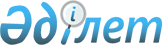 Б. Өтепов ауылының көшесіне атау беру туралыШығыс Қазақстан облысы Ұлан ауданы Алмасай ауылдық округі әкімінің 2012 жылғы 04 қазандағы N 03 шешімі. Шығыс Қазақстан облысының Әділет департаментінде 2012 жылғы 31 қазанда N 2709 тіркелді      РҚАО ескертпесі.

      Мәтінде авторлық орфография және пунктуация сақталған.

      Қазақстан Республикасының 2001 жылғы 23 қаңтардағы «Қазақстан Республикасындағы жергілікті мемлекеттік басқару және өзін-өзі басқару туралы» Заңының 35-бабының 2-тармағына, Қазақстан Республикасының 1993 жылғы 8 желтоқсандағы «Қазақстан Республикасының әкімшілік–аумақтық құрылысы туралы» Заңының 14-бабының 4)-тармақшасына сәйкес және Б. Өтепов ауылы тұрғындарының пікірін ескере отырып, ШЕШЕМІН:



      1. Б. Өтепов ауылының атаусыз орталық көшесіне «Сібе» атауы берілсін.



      2. Осы шешімнің орындалуын бақылау бас маман Ф. Каирбаеваға жүктелсін.



      3. 2012 жылғы 01 тамыздағы № 02 «Б. Өтепов ауылының орталық көшесіне атау беру туралы» шешімінің күші жойылсын.



      4. Осы шешім алғаш ресми жарияланған күннен кейін он күнтізбелік күн өткен соң қолданысқа енгізіледі.

       Округ әкімі                                Н. Дутбаев
					© 2012. Қазақстан Республикасы Әділет министрлігінің «Қазақстан Республикасының Заңнама және құқықтық ақпарат институты» ШЖҚ РМК
				